COUR SUPRÊME DU CANADAEntre :Andelina Kristina HecimovicAppelanteetSa Majesté la ReineIntiméeTraduction française officielleCoram : Les juges Abella, Cromwell, Moldaver, Karakatsanis, Wagner, Gascon et BrownR. c. Hecimovic, 2015 CSC 54, [2015] 3 R.C.S. 483Andelina Kristina Hecimovic	Appelantec.Sa Majesté la Reine	IntiméeRépertorié : R. c. Hecimovic2015 CSC 54No du greffe : 36260.2015 : 13 novembre.Présents : Les juges Abella, Cromwell, Moldaver, Karakatsanis, Wagner, Gascon et Brown.en appel de la cour d’appel de la colombie-britannique	Droit criminel — Conduite dangereuse — Éléments de l’infraction — Mens rea — Accusée acquittée par le juge du procès de deux chefs de conduite dangereuse ayant causé la mort au motif que l’élément de l’infraction constituant la mens rea n’avait pas été prouvé hors de tout doute raisonnable — Absence d’examen adéquat par le juge du procès du comportement de l’accusée eu égard à l’ensemble de la preuve pertinente afin de déterminer si ce comportement constituait un écart marqué par rapport à la norme de diligence requise.	POURVOI contre un arrêt de la Cour d’appel de la Colombie-Britannique (les juges Tysoe, Garson et Willcock), 2014 BCCA 483, 364 B.C.A.C. 144, 317 C.C.C. (3d) 503, 72 M.V.R. (6th) 58, 625 W.A.C. 144, [2014] B.C.J. No. 3066 (QL), 2014 CarswellBC 3723 (WL Can.), qui a écarté les acquittements prononcés par la juge Gropper, 2013 BCSC 1865, 53 M.V.R. (6th) 60, [2013] B.C.J. No. 2243 (QL), 2013 CarswellBC 3081 (WL Can.), et qui a ordonné la tenue d’un nouveau procès. Pourvoi rejeté, les juges Moldaver et Karakatsanis sont dissidents.	Jeffrey Ray, Dimitri Kontou et Roger Thirkell, pour l’appelante.	Frederick G. Tischler, pour l’intimée.	Version française du jugement de la Cour rendu oralement par[1]	La juge Abella — Les juges de la majorité sont d’avis de rejeter le pourvoi, essentiellement pour les motifs du juge d’appel Willcock.[2]	Les juges Moldaver et Karakatsanis accueilleraient le pourvoi, fondamentalement pour les motifs exposés par le juge d’appel Tysoe.	Jugement en conséquence.	Procureurs de l’appelante : Kontou Law Corporation, Vancouver.	Procureur de l’intimée : Procureur général de la Colombie-Britannique, Vancouver.Référence : R. c. Hecimovic, 2015 CSC 54, [2015] 3 R.C.S. 483Date : 20151113Dossier : 36260Motifs de jugement :(par. 1 à 2)La juge Abella (avec l’accord des juges Cromwell, Moldaver, Karakatsanis, Wagner, Gascon et Brown)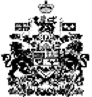 